Каждый рецепт  блюд в русской национальной кухни прошел многовековой отбор и вместе с традициями осуществлял значимую роль - поддержание здоровья нации.Взвары - горячие настои из сушеных плодов или ягод, долгое время заменяли на Руси чай, и были привычным повседневным блюдом. Самыми распространенными взварами были яблочные (из сушеных, свежих и даже моченых яблок), клюквенные, брусничные. Этот традиционный русский напиток, любимый наравне с квасом и сбитнем, готовили без сахара, а подслащивали его жидким медом. В случае болезни готовили так называемые лечебные взвары. Такие взвары  приготавливались на различных лекарственных травах, с добавлением меда. Во время Великого поста взвар готовили как фруктово-ягодный постный десерт. Возрождая русские традиции ООО фирма «ДИАС-ЭКО»  производит плодово-ягодный напиток под торговой маркой  «Сибирский взварник». Это вкусный и полезный напиток на основе сушеных яблок с добавлением плодов рябины и ягод (клюквы, брусники, вишни, боярышника, шиповника, барбариса).Наш девиз: «Натуральному продукту – ДA!»Благодаря современным  технологиям производства, мы бережно сохраняем лучшее,  что подарила нам природа!  Этот традиционный русский напиток создан для Вас и Вашей семьи. Все компоненты, входящие в состав «Сибирского взварника» обладают многими полезными свойствами и благоприятно воздействуют на организм человека. 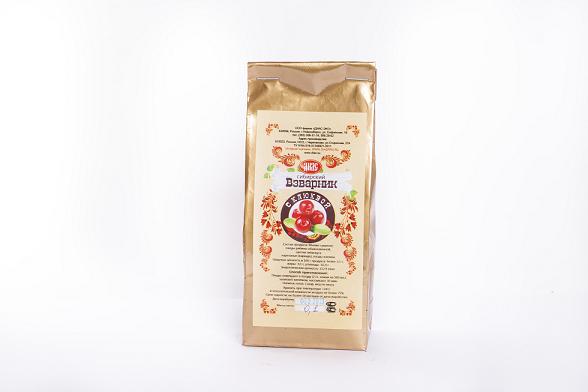 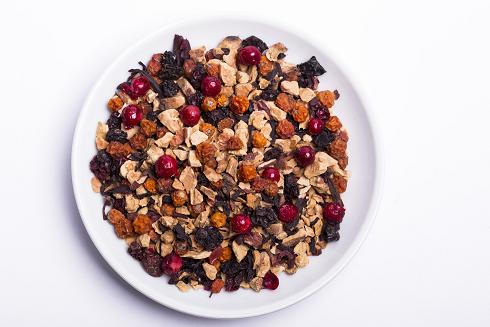 «Сибирский взварник» - это вкусно, просто и традиционно!Приготовьте «Сибирский взварник» для своей семьи, напиток придаст заряд бодрости и хорошего настроения! Он великолепен  как в горячем, так и в охлажденном виде, и подарит минутки радости с  пользой для здоровья!  Сегодня мы выпускаем плодово-ягодный напиток «Сибирский взварник» (бумажный пакет 100г) в следующем ассортименте:  с клюквой, с брусникой, с шиповником, с вишней,  с боярышником,     с барбарисом.Способы приготовления:Традиционный способ: В жаропрочную посуду помещают плоды (из расчета 2 ст. ложки на 500 мл.), заливают холодной водой, ставят в жарочный шкаф и доводят до кипения. Дать напитку настояться 30 минут. Сахар, мед по вкусу. Современный способ: Плоды помещают в посуду (из расчета 2 ст. ложки на 500 мл.), заливают кипятком, настаивают 30 минут. Напиток готов! Сахар, мед по вкусу. Будьте здоровы!